Уважаемые родители!     Предлагаю вам три комплекса упражнений для укрепления мышц спины и живота. В зависимости от состояния здоровья вашего ребенка, его возможностей и физической подготовки, рекомендую вам выбрать для занятий дома по 2 упражнения на каждую мышечную группу, всего 4 упражнения из подходящего для вас комплекса и стараться выполнять их с ребенком регулярно (ежедневно или через день).     И только когда ребенок начнет хорошо справляться с выбранными упражнениями, вы можете заменять упражнения на более сложные из следующего комплекса.    Важно помнить, что при выполнении этих упражнений большое значение имеет правильное положение тела. Движения должны быть точными и аккуратными, необходимо следить, чтобы ребенок не задерживал дыхания и не запрокидывал голову из положения лёжа на животе. При поднимании ног, следите чтобы таз не отрывался от опоры, и ребенок не заваливался на бок.    Воспитание правильной осанки и тренировка мышечного корсета – процесс не быстрый, поэтому всем необходимо запастись терпением. Не раздражайтесь и не ругайте ребенка если он не хочет или у него не получается выполнить упражнение, лучше помогите ему и сделайте упражнение вместе с малышом.     Выполняя эти упражнения вместе с детьми, включая какие-то игровые моменты, вы весело и с пользой для здоровья проведете время вместе.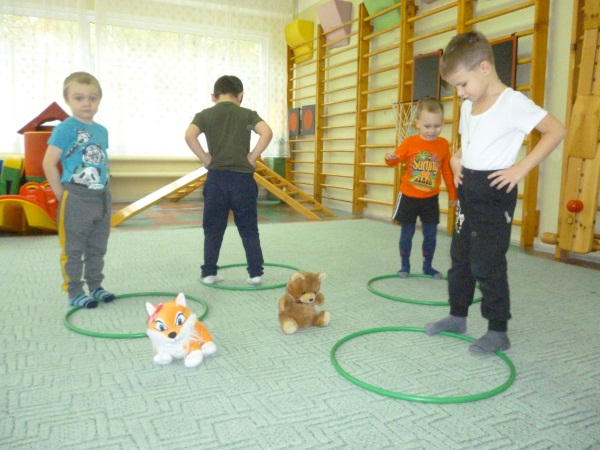 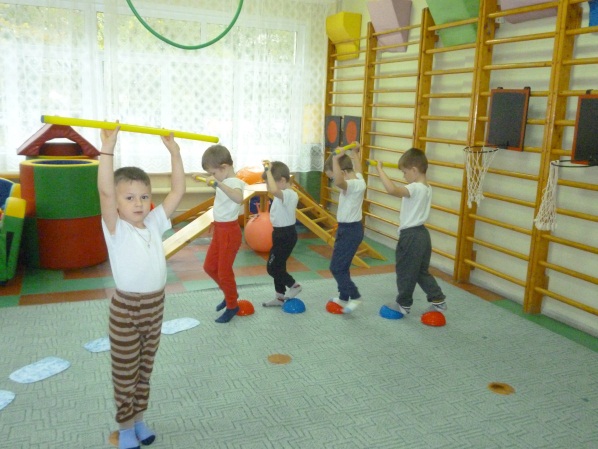 Комплекс упражнений №1 для укрепления мышечного корсета(простые упражнения)Укрепляем мышцы животаИсх. положение – лёжа на спине, голову держать прямо, ноги выпрямлены, руки вдоль туловища.    Упражнение I1.Попеременно сгибать и разгибать ноги в коленных суставах, скользя по          коврику – повторить по 6-8 раз каждой ногой    Упражнение II    1. Согнуть правую ногу в коленном суставе    2. Затем пр. ногу выпрямить и приподнять (удержать 2-3 сек.)    3. Опустить пр. ногу на коврик    Повторить эти движения левой ногой.     Упражнение выполнить по 3-4 раза каждой ногой.    Упражнение III    1. Приподнять голову, посмотреть на носки    2. Опустить голову    Повторить 3-4 раза.    Упражнение IV    Исх. положение - лёжа на спине, руки к плечам, ноги согнуты в коленях Двумя руками потянуться к правому коленуВернуться в исх. положение   Затем руками потянуться к левому коленуВернуться в исх. положениеПовторить упражнение 3-4 раза.Укрепляем мышцы спиныИсх. положение – лёжа на животе, ноги выпрямлены, голова опирается на лоб, руки согнуты в локтях, кисти на уровне плеч «крылышки»    Упражнение I    1. Поднять голову, плечи и руки «крылышки»    2. Вернуться в исходное положение (опустить)    Повторить упражнение 3-6 раз.    Упражнение IIОтвести пр. ногу в сторону, скользя по коврикуВернуться в исх. положениеОтвести лев. ногу в сторону, скользя по коврикуВернуться в исх. положениеПовторить движение по 3-4 раза каждой ногой.Упражнение IIIСогнуть ноги в коленяхПриподнять пр. колено и удержать 2-3 сек.Опустить пр. колено4. Приподнять лев. колено и удержать 2-3 сек.5. Опустить лев. колено6. Вернуться в исх. положениеПовторить упражнение 3-4 раза.Упражнение IVЛечь напротив ребенка и катать мяч друг другу. Во время прокатывания мяча, плечи и локти должны быть приподняты, голова приподнята, но не запрокинута.Комплекс упражнений №2 для укрепления мышечного корсета(упражнения средней степени сложности)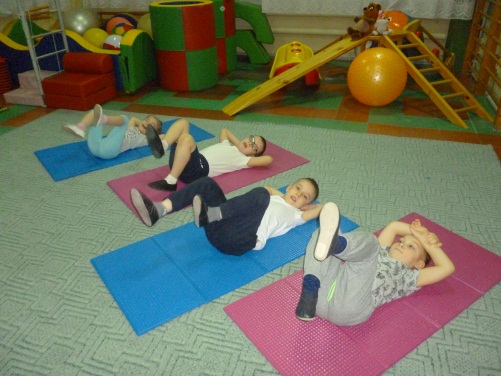 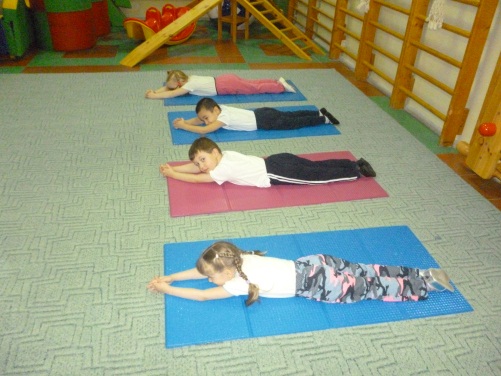 Укрепляем мышцы животаИсх. положение – лёжа на спине, голову держать прямо, ноги выпрямлены, руки вдоль туловища или под голову.    Упражнение IПоочередно поднимать и опускать прямые ноги (при этом носки тянуть на себя, колени не сгибать)Выполнить упражнение по 5-6 раз каждой ногой.Упражнение IIСогнуть ноги в коленяхВыпрямить, приподнять и удержать ноги 2-4 сек.Согнуть ноги в коленяхОпустить ноги и вернуться в исх. положениеПовторить упражнение 3-4 раза.Упражнение IIIВелосипедные движения сначала правой ногой 6-8 раз, затем левой ногой 6-8 разПовторить упражнение 3-4 раза каждой ногой.Упражнение IVИсх. положение – лёжа на спине, ноги выпрямлены, руки вдоль туловища, в пр. руке маленький мячикПриподнять пр. прямую ногу и переложить мяч под коленом в лев. рукуВернуться в исх. положение. Опустить пр. ногу, мяч в лев. рукеПриподнять лев. прямую ногу и переложить мяч под коленом в пр. рукуВернуться в исх. положение. Опустить лев. ногу, мяч в пр. рукеМяч перекладывать по 6-8 раз под каждой ногой.Укрепляем мышцы спиныИсх. положение – лёжа на животе, ноги выпрямлены, голова опирается на лоб, руки согнуты в локтях, кисти на уровне плеч «крылышки»Упражнение IПриподнять голову, плечевой пояс и «крылышки»Разогнуть руки в локтях в стороны, делаем «большие крылышки»Опять сгибаем руки в локтях «крылышки»Опустить голову, плечевой пояс и руки «крылышки», вернуться в исх. положениеПовторить упражнение 3-4 раза.Упражнение IIИсх. положение – лёжа на животе, ноги выпрямлены, голова опирается на лоб, в руках маленький мячЛёжа перекладывать мячик из руки в руку, сначала перед собой (над головой), затем за спинойПерекладывать мяч 2-4 мин.Упражнение IIIПоочередное приподнимание прямых ног (таз от пола не отрывать, не заваливаться на бок)Выполнить 6-8 подъёмов каждой ногой.Упражнение IVИсх. положение – лёжа на животе, ноги выпрямлены, голова опирается на лоб, руки вдоль туловища. Упражнение «самолёт».Приподнять голову, плечевой пояс и руки, немного разведенные в стороны. Задержаться в этом положении 5-7 сек.Вернуться в исх. положениеПовторить упражнение 3-4 раза.Комплекс упражнений №3 для укрепления мышечного корсета(сложные упражнения)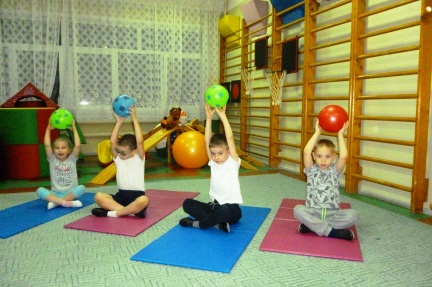 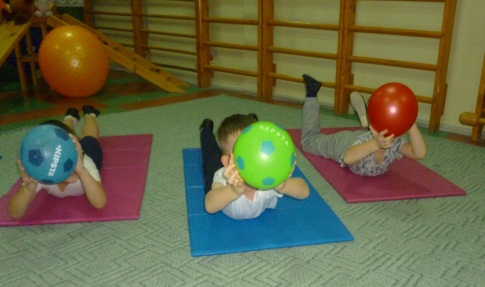 Укрепляем мышцы животаИсх. положение – лёжа на спине, голову держать прямо, ноги выпрямлены, руки вдоль туловища или под голову.    Упражнение IПрямую пр. ногу приподнять, носок на себя и удержать 4-7 сек.(можно приподнятой ногой рисовать в воздухе круги)Опустить пр. ногуПрямую лев. ногу приподнять, носок на себя и удержать 4-7 сек.(можно приподнятой ногой рисовать в воздухе круги)Опустить лев. ногуПовторить упражнение 4-6 раз каждой ногой.    Упражнение IIНа счет 1-4 сесть, махом рук впередМедленно вернуться в исх.  положениеСтараться выполнить 4-8 раз.     Упражнение IIIПриподнять обе ноги, удержать 2-3 сек.Опустить ноги, вернуться в исх. положениеПовторить упражнение 4-8 раз.     Упражнение IVГоризонтальные или вертикальные ножницы приподнятыми прямыми ногамиВыполнять 1-2 мин. Упражнение V«Велосипедные» движения двумя приподнятыми ногамиВыполнять 1-2 мин.Укрепляем мышцы спины              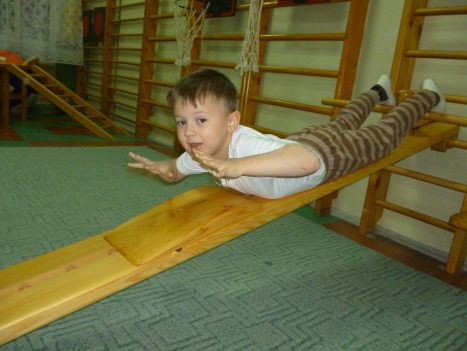 Исх. положение – лёжа на животе, ноги выпрямлены, голова опирается на лоб, руки согнуты в локтях, кисти на уровне плеч «крылышки»    Упражнение IПоднять и удерживать руки «крылышки»,при этом сгибать и разгибать пальцы рук на 7-8 счётовВернуться в исх. положениеПовторить упражнение 4-6 раз.Упражнение IIИсх. положение - на животе, ноги выпрямлены, голова опирается на лоб, маленький мяч в вытянутых рукахПриподнять голову, плечевой пояс, руки с мячом и удерживать в приподнятом состоянии на 7-8 счётов Опустить руки, вернуться в исх. положениеПовторить упражнение 4-6 раз.Упражнение IIIИсх. положение - на животе, ноги выпрямлены, руки согнуты в локтях перед грудью, ладонь на тыльную поверхность кисти, голова лбом опирается на кисти согнутых рук.Пр. ногу поднять и удержать приподнятой на 7-8 счётовОпустить пр. ногуЛев. ногу поднять и удержать приподнятой на 7-8 счётовОпустить лев. ногуПовторить упражнение 4-6 раз.Упражнение IVПриподнять голову, плечевой пояс, руки и выполнить плавательные движения «брасс» руками на 7-8 счётовОпустить руки и вернуться в исх. положениеПовторить упражнение 4-6 раз.Упражнение VПриподнять обе ноги и выполнить мелкие плавательные движения ногами в стиле «кроль» на 7-8 счётовОпустить ноги и вернуться в исх. положениеПовторить упражнение 4-6 раз.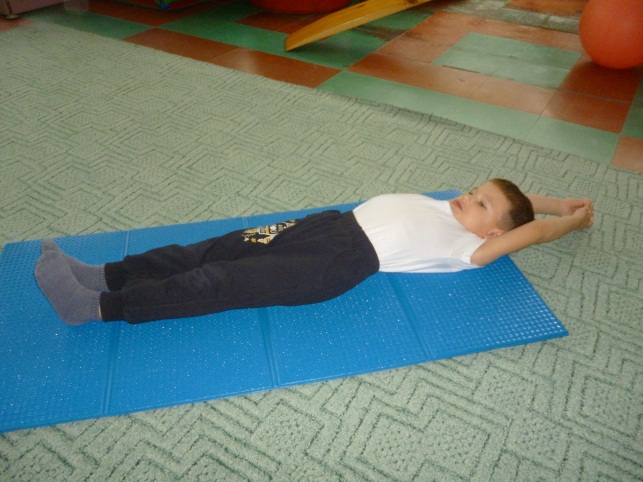 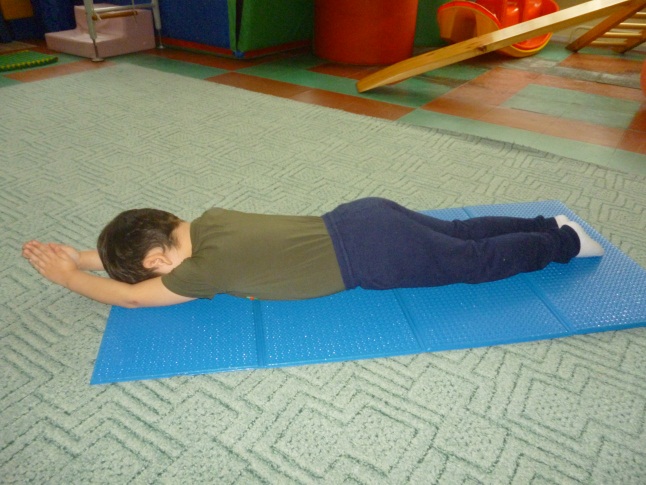 Уважаемые родители, не забывайте использовать упражнения на самовыравнивание и самовытяжение.Упражнения на самовытяжениеУпражнения на самовытяжение – обязательно входят в  любой комплекс лечебной гимнастики, направленный на исправление нарушений осанки, лечение сколиоза и стимуляцию роста. На первых этапах лучше проводить самовытяжение в положении лёжа на спине, лёжа на животе и стоя на четвереньках.Самовытяжение лёжа на спине.Исх. пол. – ребенок лежит на спине, голова, туловище, ноги-на одной прямой линии, руки вытянуты вверх.- прижать подбородок к груди, носки на себя, потянуться макушкой и руками в одну сторону (вверх), а пятками – в противоположную (вниз), задержаться на 2-3 сек, затем расслабиться и вернуться в исх. пол.Самовытяжение лёжа на животе.Исх. пол. – ребенок лежит на животе, руки вверх, голова опирается лбом, пятки вместе, носки оттянуты.- Потянуться головой и руками в одну сторону, ногами – в   противоположную, задержаться на 2-3 сек. и расслабиться.Самовытяжение из положения стоя на четвереньках.	3. Исх. пол. – ребёнок стоит на коленях, опираясь на кисти рук	     - сесть на пятки, руками тянуться вперёд, не отрывая таз от пяток,                    затем медленно вернуться в исх. пол.